                           Home Learning Grid   Tuesday, 16th January      P6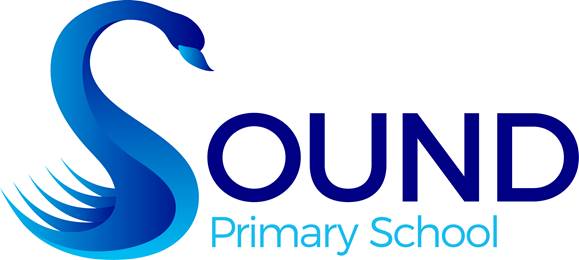  If you need to get in touch, please email me at gw09stockanlee@glow.sch.ukNumeracyLiteracyHWB: Outdoor Learning Decimal Digits AssignmentLearning Intention: I can read and write numbers with up to three decimals placesClick on the attached Class Notebook page.  Use the suitcases and keys to solve the decimal place value puzzles.You should be able to type your answers into the Class Notebook page.Remember to hand in your Assignment once completed!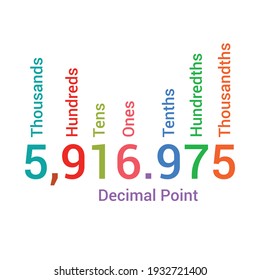 Homophones AssignmentRemember, homophones are words that sound the same but which are spelt differently. For example, rain – rein You should be able to type your answers into the Class Notebook page.Any questions please get in touch.Snowy weather: Keeping warm!Design a scarf, hat and gloves set to keep you cosy during snowy days.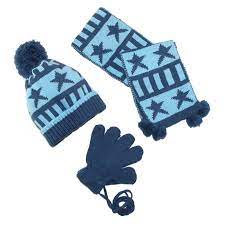 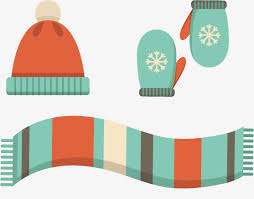 